Word dosyası olan kağıt boyutu:  16X24 (kitap boyutu), Yazı büyüklüğü: 11 punto, Karakter: Times New Roman  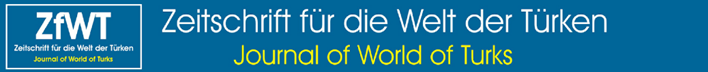 BAŞLIK (HER KELİMENİN BAŞ HARFİ BÜYÜK OLMALI)TITLE (FIRST LETTER OF EACH WORD MUST BE CAPITAL)ÖzetÖzet; en az 125, en fazla 200 kelime olmalıdır. Özet; en az 125, en fazla 200 kelime olmalıdır. Özet; en az 125, en fazla 200 kelime olmalıdır. Özet; en az 125, en fazla 200 kelime olmalıdır. Özet; en az 125, en fazla 200 kelime olmalıdır. Özet; en az 125, en fazla 200 kelime olmalıdır. Özet; en az 125, en fazla 200 kelime olmalıdır. Özet; en az 125, en fazla 200 kelime olmalıdır. Özet; en az 125, en fazla 200 kelime olmalıdır. Özet; en az 125, en fazla 200 kelime olmalıdır. Özet; en az 125, en fazla 200 kelime olmalıdır. Özet; en az 125, en fazla 200 kelime olmalıdır. Özet; en az 125, en fazla 200 kelime olmalıdır. Özet; en az 125, en fazla 200 kelime olmalıdır. Özet; en az 125, en fazla 200 kelime olmalıdır. Özet; en az 125, en fazla 200 kelime olmalıdır.Anahtar Kelimeler: En az 3, en çok 5 sözcükten oluşan anahtar kelime eklenmelidir.Abstractİngilizce özetin kelime sayısı Türkçe özetin kelime sayısına göre değişmektedir. İngilizce özetin kelime sayısı Türkçe özetin kelime sayısına göre değişmektedir. İngilizce özetin kelime sayısı Türkçe özetin kelime sayısına göre değişmektedir. İngilizce özetin kelime sayısı Türkçe özetin kelime sayısına göre değişmektedir.Keywords: En az 3, en çok 5 sözcükten oluşan anahtar kelime eklenmelidir.GirişXxxxxxx xxxx xxxxx xxx xxx xxxxx xxx xxx xxxxxxx xxxxxxx xxxx xxx xxxxxxx xx xxxxxxx xxxxxxxxxxx xxxxxxxx xxxxxx xxxxxxxx xxxxxxxxx xxxxx xxx xxxxx xxxx xxxxxxxxx xxxxxxxxxxxxx xxxxxxxx xxxx xxxxxxxx xxxxxx xxxx xxxxxx xx xxxxxx.	Xxxxx xxxxxxxx xxxxxx xxxxxxxx xxx xxxxxx xxxxxxxxxx xxxx xxxxx xxxxx xxxxxxxx xxx xxxxx xxxxxxx xxxxxxxxxx xxxxxx xxx xxxxxx (Demir, 2017). Xxxxxxxxxxx xxx xxxxxxxx xxxxxxxxxx xxxxxxxxxxx xxxx xxxxxxxx xxxxxxxxxxxxx xxxxxxx xxxxxxx xxxxxxxxxx xxxxxxxx xxxxxxxxx xxxxxx xxxxx xxxxx xxxxxxx xxxxxxxxx xxxx xxxxxx  xxxxxxx xxxxxxxxxx xxxxxxx xxxxxx. Savaş (2007), xxxx xxxxxxxx xxxx xxxxxxxx xxxxx xxxxxxxxx xxxxx xxxxxxxx  xxxx  xxxxxxxxxxxxx xxxxxxxxx xxx. Xxxxxxxxxxxxx xxxx xxxxxxxxxx xxxxxx xxxxxx xxxxxxxx xxxxxxxx xxxxx xxxx xxxxxx xxxx xxxxxxxxxx xxxxxxxxxxx xxxxxx (Bilgin ve İnce, 2016; Çolakoğlu vd., 2020; Büyükekşi, 2021). Doğrudan alıntı, dolaylı alıntı ve birden fazla yazarlı çalışmalara metin içi alıntılar örnekte gösterildiği gibi Apa 7 kriterlerine uygun şekilde yapılacaktır.İkinci Düzey BaşlıklarXxxxxx xxxxxxxxx xxxxx xxxxx xxxxx xxxx xxxxxxxxx xxxxxxxx xxxxxxxx xxxxxxxxxx xxxxxxx xxxxx xxxxx xxxx xxxxx xxx xxxxxxxxxxxxx xxxxxx xxxxxxxxxxxxxxxxxxxxx xxxx xxxxx xxxxxxx xxxxxxxx xxxxx xxxxxxxxx xxxxxxx xxxxxxx xxxxxxx.Üçüncü düzey başlıklar (İtalik)	Xxxxxx xxxxxxx xxxx xxxxx xxxxxxx xxxxxxx xxxxxx xxxxxxx xxxxxxx xxxxxxxx xxxxx xxxxxxxxxxxx xxxxxxxx xxxxx xxxxx xxxxxxx xxxxxxx  xxxxxxx xxx xxxx xxxxxxxxxxx xxxxxxx xxxx xxxx xxxx xxxxx xxxx xxxx xxxx xxxxx xxxxxxx xxxxxxxxx.	Dördüncü düzey başlıklarXxxxxx xxxx xxx xxxxxx xxxxxxxx xxxx. Xxxxxx xxxxxxxx xxxxxxxxxx xxxxx xxxxx xxxxx xxxxxxxx xxxxx xxxx xxxxx xxxxxxxx  xxxxxxx xxxxxxxx xxxxx xx xx xxx xxxxxxxx xxxxxx xxx xxxxxxxx xxxx xxxx xxxxxx xxxxxx xxxxx.YöntemX xxxxxx xxx xxxxx xxxxxxx xx xxx xxxxx xxxxx xxxxxxxx xxxxxxx x xxxxxxx xxxxxxxxxx xxxxxxxxxxxxx xxxxx xxxxx xxx xxxxxxx xxxxxx xxxxxxxx xxxxxx xxxxxxxx xxxxxxx xxxxxx xxxx xxxxx xxxxx xxxx xxxxxx xxxx xxxx xxxxxx xxxxxx xxxx xxxxx xxxxxxxxxxx xxxx xxx xxxx xxxx xxxxxx xxxxx xxxxx xxxxxxxxxxxxxxxx.BulgularXxxxxxxxxxxxxxxxxxxxxxxxxxxxxxxxxxxxxxxxxxxxxxxxxxxxxxxxxxxxxxxxxxxxxxxxxxxxxTablo 1. İtalik ve Her Sözcüğün Baş Harfi Büyük Yazılmalıdır.	Xxxxxx xxxxxxxx xxxxxxxxxxxxx xxxx xxxxx xxx xxxxxxxx xxxxx xxxxx xxx  xxxxxxx xxxxxx xxxx  xxxxxxx xxx xxxxx xx xxxxxxxxxxxxx xxxxxxxx xxx xxxxxxxxx xx xxxxxxxxxxxxxxxxxxxxxx.Fotoğraf 1. İtalik ve Her Sözcüğün Baş Harfi Büyük Yazılmalıdır.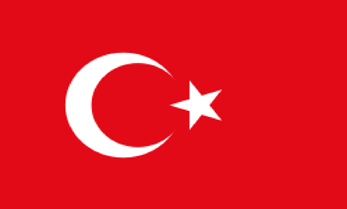 	Xxxxxxxxxxxxxxxxxxxxxxxxxxxxxxxxxxxxxxxxxxxxxxxxxxxxxxxxxxxxxxxxxxxxxxxxxxxxxxxxxxxxxxxxxxxxxxxxxxxxxxxxxxxxxxxxxxxxxxxxxxxxxxx xxxxxxx xxxxxxx xxxxxxxxx xxxxxx  xxxxxxx xxxxxxxxx xxxxxxxx xxxxxx xxxxxx xxxxxxxxx xxxxxxxx xxxxxxxx xxxxxx  xxxx xxxx xxxxxx xxxxxx xxxxxxx xxxxxxxxxx xxxxxxxxxxxxxx xxxxxxxxx xxxxxxxxxxxx xxxxxx xxxx xxxxxxxxxxxxxxxxxxx.Şekil / Fotoğraf / Resim 1. İtalik ve Her Sözcüğün Baş Harfi Büyük Yazılmalıdır.(Şekil sayfa ortalı halde verilmelidir.)SonuçXxxxxxxxxxxxxxxxxxxxxxxxxxxxxxxxxxxxxxxxxxxxxxxxxxxxxxxxxxxxxxxxxxxxxxxxxxxxxxxxxxxxxxxxxxxxxxxxxxxxxxxxxxxxxxxxxxxxxxxxxxxxxxxxxxxxxxxxxxxxxxxxxxxxxxxxxxxxxxxxxxxxxxxxxxxxxxxxxxxxxxxxxxxxxxxxxxxxxxxxxxxxxxxxxxxxxxxxxxxxxxxxxxxxxxxxxxxxxxxxxxxxxxxxxxxxxxxxxxxxxxxxxxxxxxxxxxxxxxxxxxxxxxxxxxxxxxxxxxx.KaynaklarBağcı Ayrancı, B. (2017). A study on choosing tales for utilising as teaching materials in Turkish language education. Journal of Education and Training Studies, 5 (129), 174 – 189. https://doi.org/10.11114/jets.v5i12.2738Boylu, E. (2020). Turkish language in the perspective of Syrian refugee students: A metaphor study . Educational Policy Analysis and Strategic Research, 15(4), 214-233. https://doi.org/10.29329/epasr.2020.323.12Creswell, W. J. (2002). Research design qualitative, quantitative, and mixed methods approaches (2th ed.). Sage Publications Inc.Fairclough, N. (2013). Critical discourse analysis: the critical study of language. Routledge.İşcan, A. (2017). Using films in vocabulary teaching of Turkish as a foreign language. Journal of Education and Training Studies, 5 (5), 27 – 35. https://doi.org/10.11114/jets. v 5 i 5 2 245Mete, F. (2015). The extent to which teachers of Turkish as a foreign language accept themselves as competent. Educational Research and Reviews, 10 (19), 2624 – 2630. https://doi.org/10,5897/ERR2015.2450Yeşilyurt, E. (2015). Osmanlı döneminde İngilizlere Türkçe öğretimi (Yayımlanmamış Doktora Tezi). Çanakkale Onsekiz Mart Üniversitesi, Sosyal Bilimler Enstitüsü, Çanakkale.Referans gösteriminde ayrıntılı bilgi için:https://apastyle.apa.org/Doi araştırmasında aşağıdaki adresi kullanabilirsiniz:https://search.crossref.org/referencesXxxxxxxxxxxxxxxx(f)xxxxxxxxxxxxxxxxxxxxxxxxxx231xxxxxxxxxxxxxxxx221xxxxxxxxxxxxxxx92xxxxxxxxxxxxxxxxxx66xxxxxxxxxxxxxxxxxxxxxx50Toplam660